Senior Thesisessential understandingStudents will prepare for the post secondary schooling experience and participate in a long-term action research project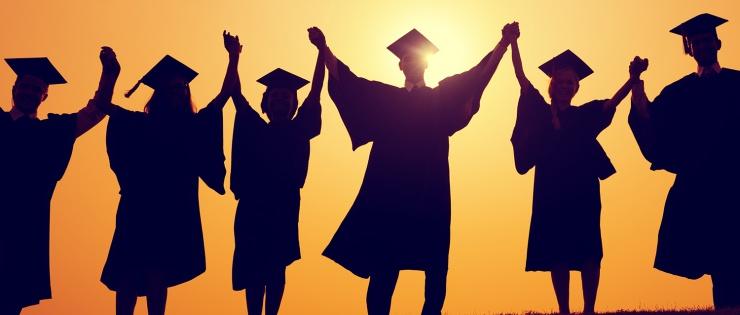 overviewSenior year of high school is an important transitional period for youth in our time and culture.  Students are leaving childhood and growing into adults.  Also students are ending mandatory education and making choices that will influence their journey through adulthood.  This course is designed to assist students to prepare for college and life after high school.  This course is also designed to assist students in the development and presentation of a long-term action research project which will serve as a culmination of their high school experience.      Guiding Question 4:  What have you learned from your senior thesis project?  What will you teach others about your senior thesis project?lessons______ Works Cited______ Presentation Skills/Oratory Skills______ Senior Thesis Practice Presentation______ Senior Thesis Essay Final Submission ______ Senior Thesis Final Presentationgroup workDue date April 26/27__________ Peer Feedback for Final Presentation 1st Draft- Students will submit peer feedback for each final presentation 1st Draft in their section.  Students may use the provided feedback form or may provide their own form of feedback.  All feedback forms will be given to Mr. Boyd to check for completion and then given directly to the presenter.  Due date May 24/25__________ Peer Feedback for practice presentation-  Students will submit peer feedback for each practice presentation in their section.  Students may use the provided feedback form or may provide their own form of feedback.  All feedback forms will be given to Mr. Boyd to check for completion and then given directly to the presenter.     individual workDue date April 19/20__________ Final Presentation 1st Draft Submission- Students will submit their 1st Draft final presentation slides and information.  Students will be given a rubric to guide their presentation.   Due date May 17/18__________ Final Presentation 2nd Submission- Students will submit their final presentation slides.  Students will have made improvements upon their 1st draft from feedback from peers and Mr. Boyd.   Due date May 24/25__________ Practice Presentation- All students will present a practice presentation to their peers and audience of their completed senior thesis presentation.  Presentations must be 10-15 minutes in length.  Due date May 10/11__________ Senior Thesis Essay Final Submission- Students will submit the final version of their senior thesis essay.  Students will be given a rubric to guide their essay.  Final essays must be 8-10 pages in length (excluding works cited, charts, images)assessment Due date Thursday June 7 6pm (After school presentation)_________ Senior Thesis Final Presentation- Students will present their senior thesis in a 10-15 minute presentation.  Students will be given a rubric to guide their final presentation  